More poems for Week 3 COVID -19by Anne Powell Soul spaceYour soul is a spacefor great flocks of kotuku				to rise up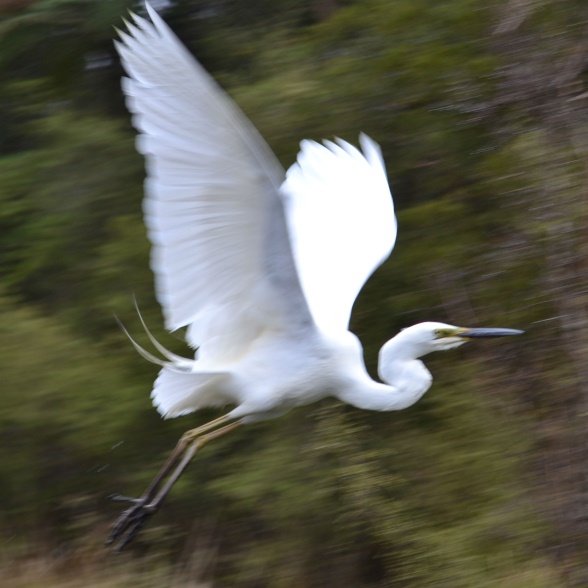 or a forest of quiet rimuattentive to windor watertransparent, quick				in a Tongariro stream.birdstreeswaterPlant the wisdom tree close to water.White birds will dancewing to bright wing transforming your ruin into joy.The small boat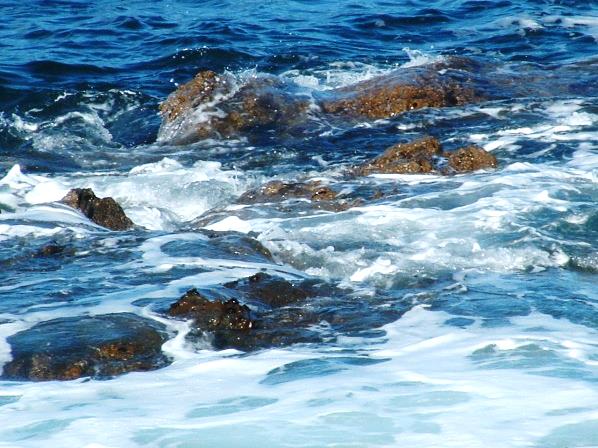 There is a small boatout on the seathat separates and unites us. The sea has its own song       called by rhythm of moonabove our earth.There is a small boatfar from land.Its sails are open to the unseen wind of the Spirit.We surrender to the wind.There is a small boatout on the seabeyond mapsand there is bravery.Crown of starsThe winter Te Arikinui Te Atarangikaahu diedGirlie couldn’t do the tangi.Terrible asthma.She rings Tumu.“Are you going to Ngaruawahia?”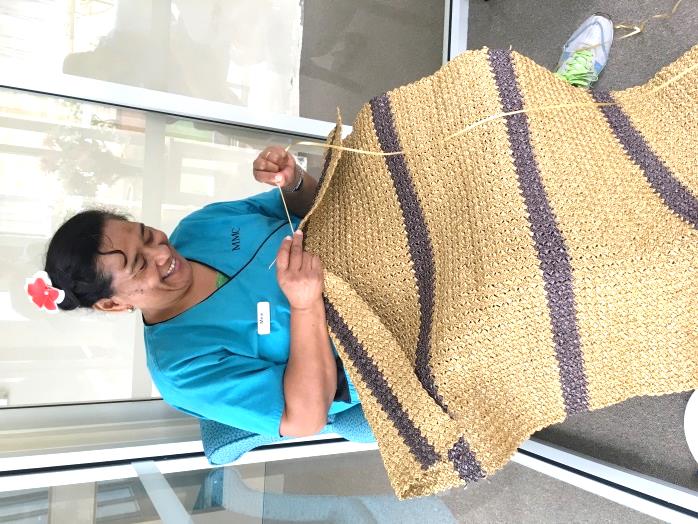 “Ae. Ae.”						“If you are there, then I am there too.”Girlie puts down the phone in the certainty of communion			and takes up the small tasks of everyday life.She picks lemonslistens to homeworkmakes tea for Jackand stands on her back steps seekinga new crown of starson the dark head of sky.Anawim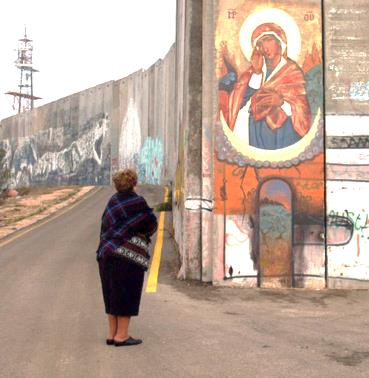 Old woman of Palestinetends her onions and mintthe slow bend of heardreverences earth she doesn’t own   hears the moan of wind				in the olive grove.Old woman of Palestine bendsto be invisibleto the horizon’s glarebends to bury her voicebeneath the olive treebelieves in new shoots.Dream risingSouks awaken.And oh!their sounds grow round and roundin thin alleyswhere smells of tamarind and cinnamon and almondsseep into my clothes.Till in my dreams  it seems          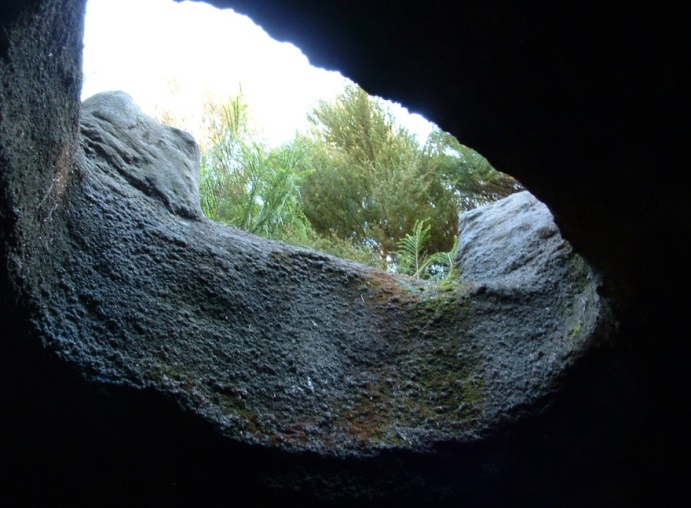 I am woman of Jerusalem.		By Damascus Gate				an old Arabhawks eggs and breadsfrom a box on a bicycle          his face ravinedwith loss of land.Tilll in my dreams it seemsI am a place to stand.The tomb guard a man upright and grandas a piano.His ivory handshurry people along.Till in my dreams it seemsI am a songbright in the breast of a larkrising.Grace                                       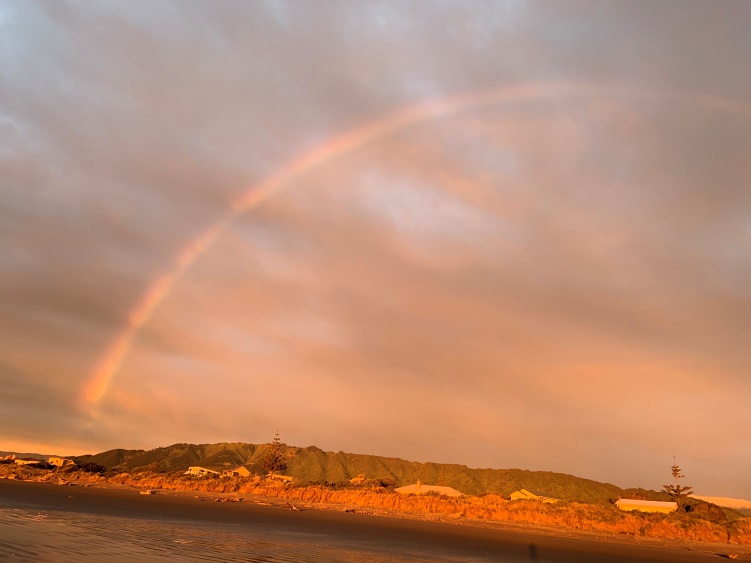 A warm wind is worrying the curtainsrattling flaxblowing graceall over the place.         Grace         falling from skyhealing earthlapping on shoreglowing in eyesdawning Christ.